Beslut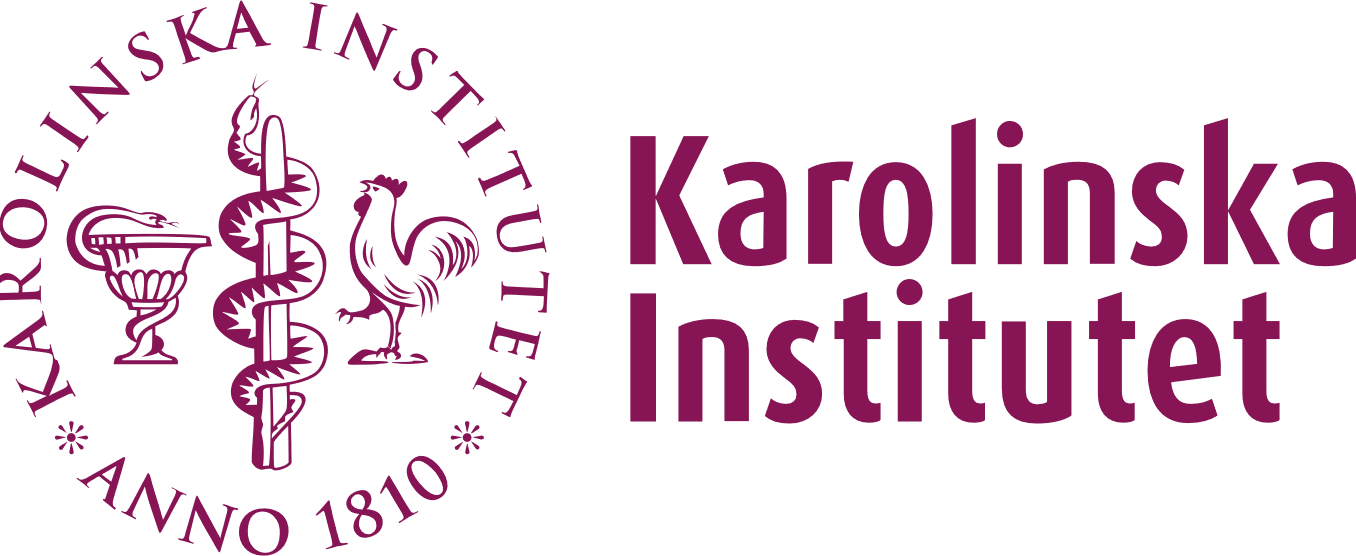 	Dnr: , Förnamn Efternamn, pnr, har ansökt om ytterligare examinationstillfälle (prov- eller praktiktillfälle) för kursen xxxx, kurskod yyy.BeslutAnsökan avslås alt beviljas, dvs ytterligare 1 (el. flera) provtillfälle ges.MotiveringGe en bakgrund och beskrivning av den beredning som ägt rum i ärendet. Motivera utförligt varför ansökan avslås respektive beviljas och omständigheterna som gäller för detta.HanteringsordningBeslut i detta ärende har fattats av examinator NN efter föredragning av titel NN. Beslut diarieföras och arkiveras av kursansvarig institution.Förnamn och efternamn
ExaminatorFörnamn och efternamn
Föredragande